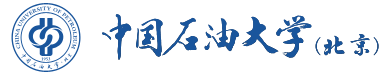 《2015-2016年度校级学生社团年终评比办法》各校级学生社团：为深入贯彻落实团中央、教育部、全国学联《高校学生社团管理暂行办法》有关要求，进一步规范中国石油大学（北京）校级学生社团管理制度，促进我校学生社团的健康发展，激励我校优秀社团。在校团委的指导下，校社联制定了《2015-2016年度校级学生社团年终评比办法》。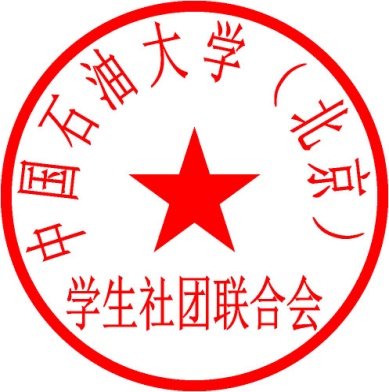 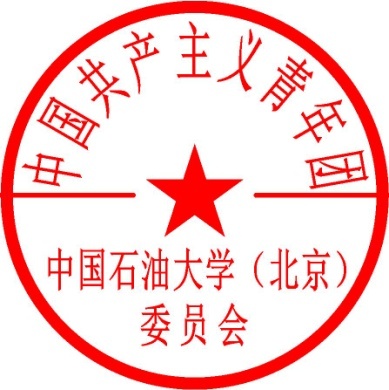 2016年5月14日2015-2016年度校级学生社团年终评比办法一、总  则2015-2016年度校级学生社团年终评比于2016年5月16日启动，本次评比共分为三个阶段，第一：社团报名与材料上交阶段，参评最佳及十佳社团、十佳社团活动、社团达人的社团或个人需按要求于2016年5月20日前上传报名表及相关材料至校社联督察部邮箱；第二：资格审查及答辩阶段，校社联社团考核评审组进行参评社团及个人的资格审查工作，审查通过者需按通知要求于2016年5月23/24日准时参加答辩会。第三：结果公示及奖励阶段，评选结果公示时间为2016年5月27日至2016年5月29日16时，社团可在公示期内向校社联社团考核评审组提出异议，并进行复审。获奖社团与个人颁奖时间为2016年5月31日。不参评以上奖项的社团需按要求于2016年5月25前上传社团年终总结至督察部邮箱，并按要求于2016年5月28/29日准时参加社团年终答辩。校社联社团考核评审组将根据社团所提交的材料与答辩表现综合评定社团等级，并授予优秀社团五个单项奖。未按要求上交相关材料或未参加年终答辩的社团将取消其评优等级并不给予社团成员优秀干部名额与综合测评加分。二、最佳及十佳社团评比办法1.社团考核评审组打分（30%）（1）社团内部建设与社团日常表现（6分）（2）团委及学生社团联合会活动参加情况、参与比例（3分）（3）活动开展考核、成果固化展示（18分）（4）社团对校内社团间交流、校外同属性社团间交流（3分）2.社团评比材料评分（20%）材料上交及时、齐全(3分)社团章程详细、完善(5分)社团成员信息真实、完整(3分)活动总结形式的多样化（文案、图片、音频、视频） (5分)活动时间表真实、完整 (4分)3.微信平台投票(30%)微信投票结果会按30%的比例加权到社团年终评比中。4.社团联络员意见(5%)由校社联督察部与社团部的社团联络员根据一年以来与社团负责人的沟通联络情况进行综合评分。5.现场答辩（15%）（1）PPT制作精美程度（4分）（2）汇报人演讲能力（9分）三、单项奖评比办法1.厚德公益奖：（1）社团开展的活动具有很强的公益性，能够带动更多的人投身于社会公益实践活动中（2）活动影响广泛，不同身份的人均能受益，受益人数较多（3）社团活动积极响应党中央、团中央的号召，践行社会主义核心价值观，很好地体现了红色精神（4）社团举办活动过程循序渐进，现场气氛活跃，人员积极参与（5）活动组织人员得到锻炼及提升，活动参与人员反馈良好（6）活动后期社团继续积极对活动相关情况进行宣传反馈（7）活动后期社团做好成果固化的工作并总结经验受用于今后同性质活动。2.最具潜力奖：（1）社团建设逐渐完善，本学期活动初具规模，且取得了具有参考意义的潜在发展价值，未来发展前景较好（2）社团内部建设具有完整的体系，社团举办活动具有较好反响。（3）社团活动积极响应党中央、团中央的号召，践行社会主义核心价值观，很好地体现了红色精神（4）社团举办活动过程循序渐进，现场气氛活跃，人员积极参与（5）活动组织人员得到锻炼及提升，活动参与人员反馈良好（6）活动后期社团继续积极对活动相关情况进行宣传反馈（7）活动后期社团做好成果固化的工作并总结经验受用于今后同性质活动。3.求学问道奖 ：（1）社团开展的活动有关学术方面，能够很好的组织竞赛，面向全校学生，渲染良好的学术氛围，影响广泛（2）社团积极引领、号召、支持广大同学组建优秀团队参加学术类竞赛活动，并能够取得较优异的成绩（3）社团活动积极响应党中央、团中央的号召，践行社会主义核心价值观，很好地体现了红色精神（4）社团举办活动过程循序渐进，现场气氛活跃，人员积极参与（5）活动组织人员得到锻炼及提升，活动参与人员反馈良好（6）活动后期社团继续积极对活动相关情况进行宣传反馈（7）活动后期社团做好成果固化的工作并总结经验受用于今后同性质活动。4.最佳人气奖：（1）社团辩识度高，纳新情况良好，活动参与人员多，在校园文化建设中起到主导作用（2）社团活动现场，气氛高涨，“上座率”高（3）社团活动积极响应党中央、团中央的号召，践行社会主义核心价值观，很好地体现了红色精神（4）社团举办活动过程循序渐进，现场气氛活跃，人员积极参与（5）活动组织人员得到锻炼及提升，活动参与人员反馈良好（6）活动后期社团继续积极对活动相关情况进行宣传反馈（7）活动后期社团做好成果固化的工作并总结经验受用于今后同性质活动。5.最佳新社团奖（1）社团运行时间小于等于两年，积极举办各项活动，社团内部建设趋于完善（2）积极开展各项活动，发展迅速，活动广受好评（3）社团活动积极响应党中央、团中央的号召，践行社会主义核心价值观，很好地体现了红色精神（4）社团举办活动过程循序渐进，现场气氛活跃，人员积极参与（5）活动组织人员得到锻炼及提升，活动参与人员反馈良好（6）活动后期社团继续积极对活动相关情况进行宣传反馈（7）活动后期社团做好成果固化的工作并总结经验受用于今后同性质活动。四、十佳社团活动评比办法1.微信平台投票(45%)微信投票结果会按45%的比例加权到社团年终评比中。2. 社团考核评审组打分(20%)（1）活动前期准备、宣传工作：(5分)（2）活动组织工作：(3分)（3）活动影响力：(3分)（4）突发事件处理能力：(1分)（5）配合督察人员情况: (2分)（6）活动后期宣传、成果固化情况: (4分)（7）活动创新点及其他(2分)3.活动评比材料评分(20%)（1）材料上交及时、齐全(3分)（2）活动策划书的质量（格式、活动构思、详细程度）（5分）（3）经费申请表内容合理、格式规范（3分）（4）活动总结形式的多样化（文案、图片、音频、视频） (4分)（5）活动新闻稿内容精彩，发布及时（5分）4.现场答辩（15%）（1）PPT制作精美程度（6分）（2）汇报人演讲能力（9分）五、社团达人评比办法1.成绩部分（10%）（1）综合测评排名在专业的前50％。（3分）（2）无挂科，通过CET-4。（4分）（3）必修课优良率不低于70％。（3分）2.社团经历（30%）（1）社团任职经历（6分）（2）参与活动及从事工作（6分）
（3）是否有策划组织活动经历（4分）
（4）是否对社团发展有详细规划或突出贡献（10分）
（5）在社团中有较好的领导力和人际关系（4分）3.获奖情况（10%）（1）社团（社团举办活动获奖情况）（4分）（2）学习（奖学金、综合测评和学科竞赛）（3分）（3）体育（运动会取得名次与举办的各项体育活动）（3分）4.微信平台投票（30%）微信投票结果会按30%的比例加权到社团达人评比中。5.现场答辩（20%）（1）PPT制作精美程度（8分）（2）汇报人演讲能力（12分）六、2015-2016年度校级学生社团年终评比办法评比所需材料及模板附页1社团章程（模板）第一章 总则第二章 内部机构设置及职能第一节 社团部门要求第二节 职务设置及职能第三章 制度管理第一节 例会制度第二节 奖惩制度第四章 工作管理第一节 活动程序管理第二节 经费管理第三节 工作注意事项第五章 人事管理第一节 人事档案管理第二节 培训安排第三节 成员权利及义务第六章 附则附页2社团成员注册表（模板）附页3社团活动策划（模板）一、活动名称二、活动主题三、活动内容、时间及地点 四、活动目的及意义五、活动变化与创新六、活动流程七、具体活动和安排八、可行性分析附页4中国石油大学（北京）学生社团联合会经费申请表附页5社团活动总结（模板）一、活动前期准备1. 成立活动组织小组2. 制作明确的分工计划3.开展前期讨论会二、活动具体详情1.活动简介2.活动流程3.活动成效三、活动细节总结1.活动成果展示2.活动不足分析四丶活动总体总结附页6社团活动时间表（模板）一、2015-2016年度第一学期1）2015年X月X日  （社团活动名称）2）3）4）二、2015-2016年度第二学期  1）2016年X年X日  （社团活动名称）  2）3）4）附页7新闻信息报送表（模板）参评最佳、十佳社团参评最佳、十佳社团参评最佳、十佳社团参评最佳、十佳社团所需材料所需材料所占分数模板1社团章程5分附页12成员信息3分附页23全年活动总结5分附页54活动时间表4分附页6材料上交及时、齐全(3分)材料上交及时、齐全(3分)材料上交及时、齐全(3分)材料上交及时、齐全(3分)参评十佳社团活动参评十佳社团活动参评十佳社团活动参评十佳社团活动所需材料所需材料所占分数模板1活动策划书5分附页32经费预算表3分附页43活动总结4分附页54活动新闻稿5分附页7材料上交及时、齐全(3分)材料上交及时、齐全(3分)材料上交及时、齐全(3分)材料上交及时、齐全(3分)参评社团达人参评社团达人参评社团达人参评社团达人所需材料所需材料所占分数模板1个人成绩单20分无2社团经历自传30分无3获奖证明材料10分无社团名称成员姓名学号院系班级职务活动部门总负责人总负责人活动名称活动时间活动时间活动简介活动简介活动简介活动简介活动简介活动简介活动简介活动简介活动简介活动简介活动简介1．宣传费用1．宣传费用1．宣传费用1．宣传费用1．宣传费用1．宣传费用1．宣传费用1．宣传费用1．宣传费用1．宣传费用1．宣传费用项目：项目：单价数量数量预算金额 预算金额 预算金额 预算金额 备注备注宣传费用共计：宣传费用共计：2. 活动费用2. 活动费用2. 活动费用2. 活动费用2. 活动费用2. 活动费用2. 活动费用2. 活动费用2. 活动费用2. 活动费用2. 活动费用项目：项目：单价数量数量预算金额 预算金额 预算金额 预算金额 备注备注活动费用共计：活动费用共计：预算金额总计：预算金额总计：签单金额：签单金额：签单金额：实报金额：实报金额：总负责人签章总负责人签章主席团审批意见主席团审批意见指导老师审批意见指导老师审批意见团委审批意见团委审批意见标    题标    题报送单位报送单位作  者作  者作者单位作者单位作者Email联系人联系人联系人单位联系人单位联系人Email报送时间报送时间有无图片有无图片图片数量文章内容文章内容文章内容文章内容文章内容文章内容文章内容文章内容单位审核人审核人电话审核人Email